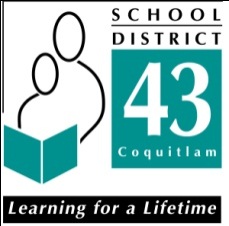 April 16, 2013MOODY MIDDLE SCHOOLNEIGHBOURHOOD LEARNIING CENTRE COMMUNITY CONSULTATIONNumber of years involved with the Moody Middle Community?  __________Do you have children that do or will attend Moody Middle?     Yes        NoWhat do you see as the anticipated benefits of including NLC space in Moody Middle School?What programs or agencies do you believe would support the Moody Middle community? (Please list in order of importance)What do you see as important issues or hurdles that need to be considered as we move ahead with the NLC initiative?Please include any other comments you have around the Neighbourhood Learning Centre at Moody Middle School._____________________________________________________________________________________This survey can also be accessed at www.sd43.bc.ca  Please forward completed forms by April 24th to icecchini@sd43.bc.ca or delivered to550 Poirier Street, Coquitlam c/o I. Cecchini